Creathon: van vintage naar fashion!Hoe kun je met nieuwe technieken oude kleding pimpen en weer draagbaar maken?Doelgroep: voortgezet onderwijs of mbo studenten (voor welke doelgroep is deze creathon het meest geschikt?)Duur: 1dagBedenkers: Sarah Swart, José RemijnBijlage 1: een eerste beschrijving van de workshopBijlage 2: voorbeeld ‘basis vouwtechniek’ – een techniek die we willen inzetten bij de workshopBijlage 1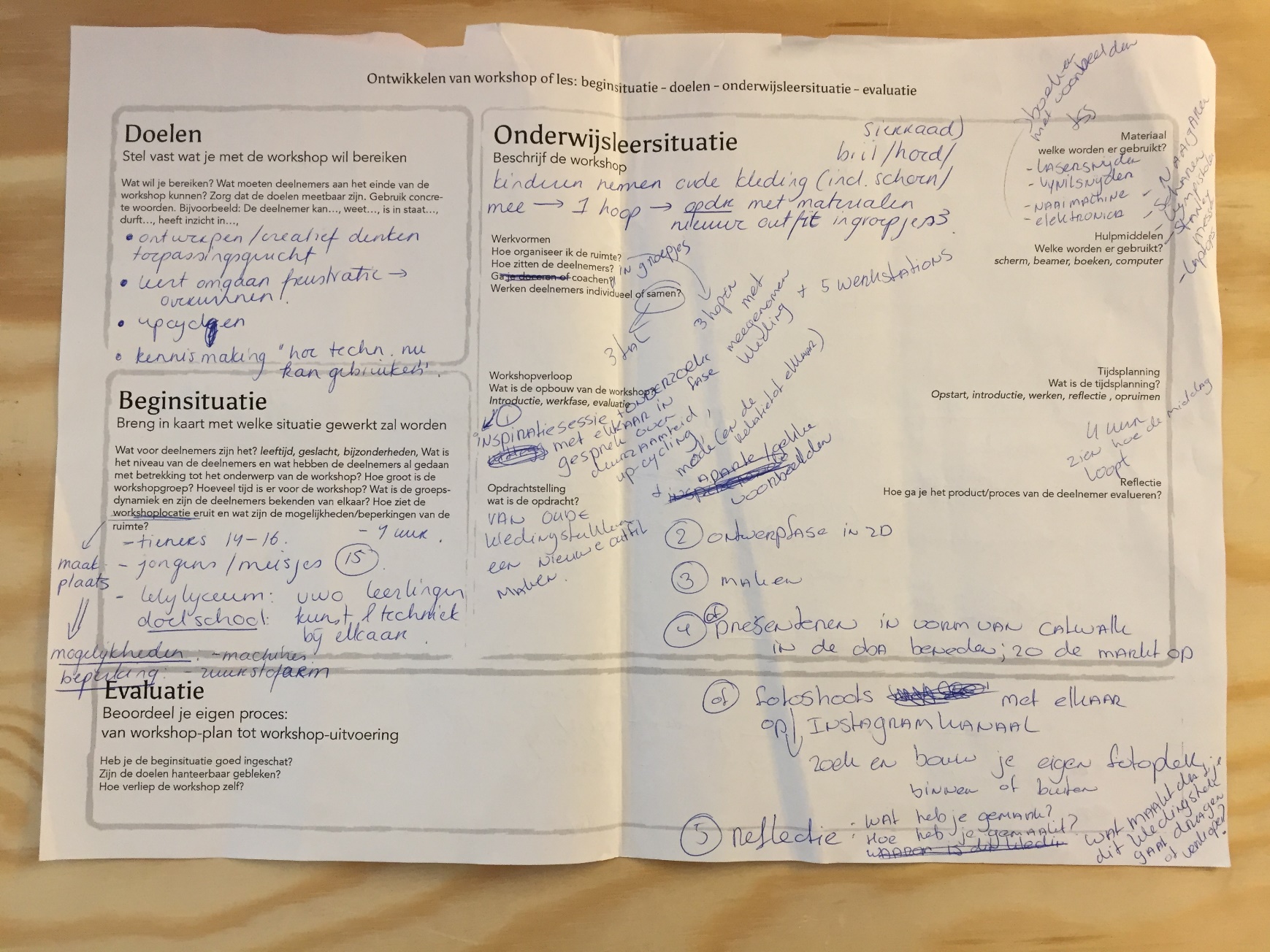 Beschrijving van de workshop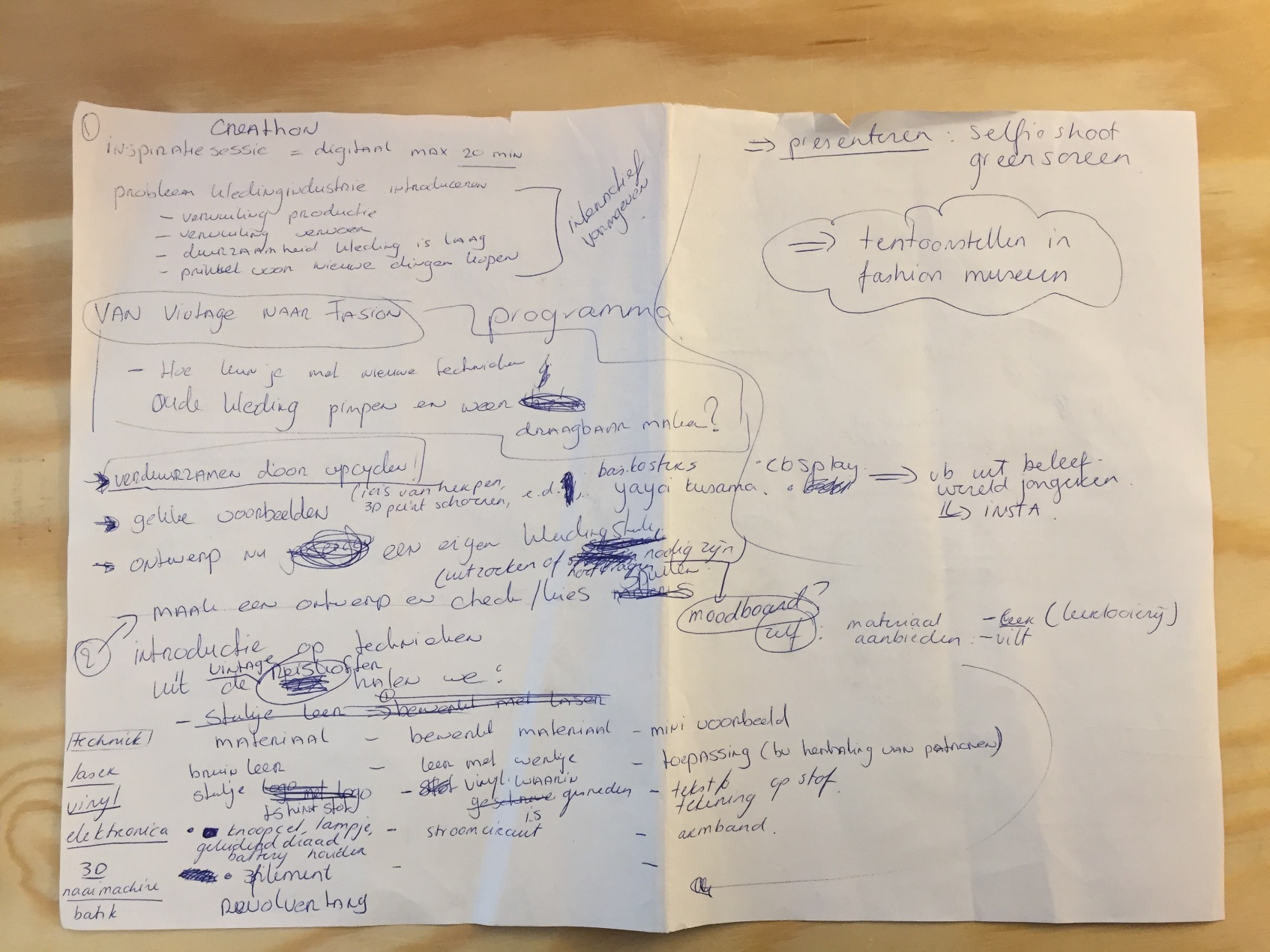 Bijlage 2Basis vouwtechniek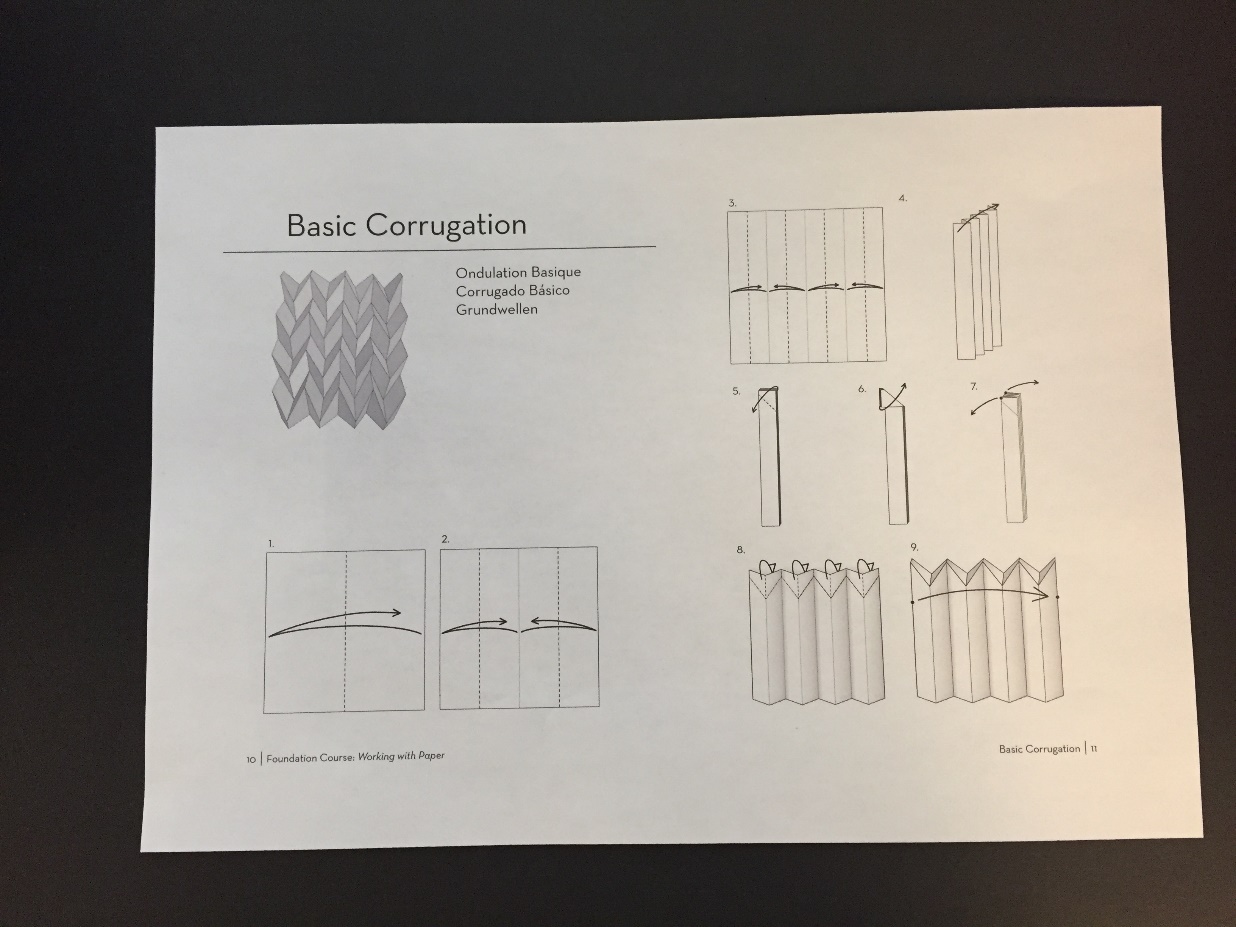 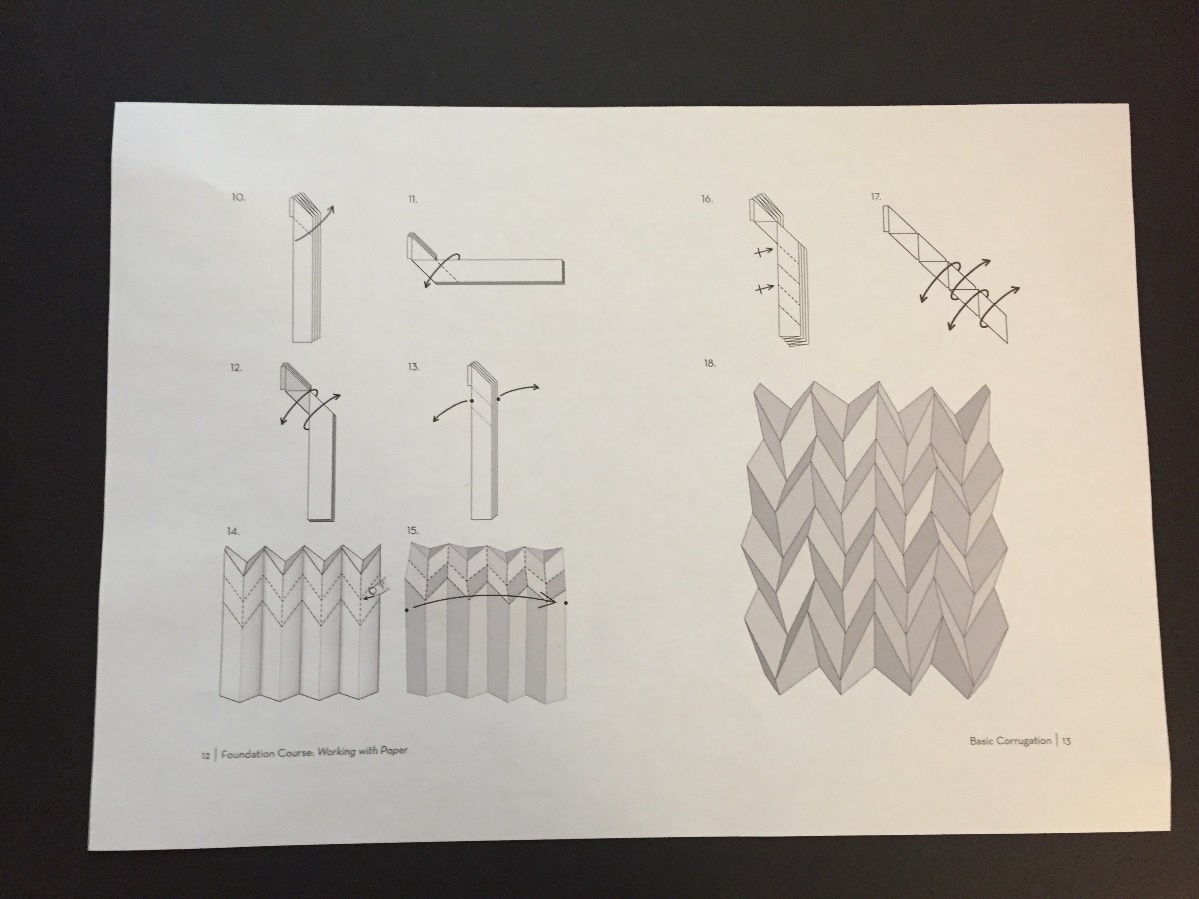 Stap12 stukken papier vouwen in bepaalde vorm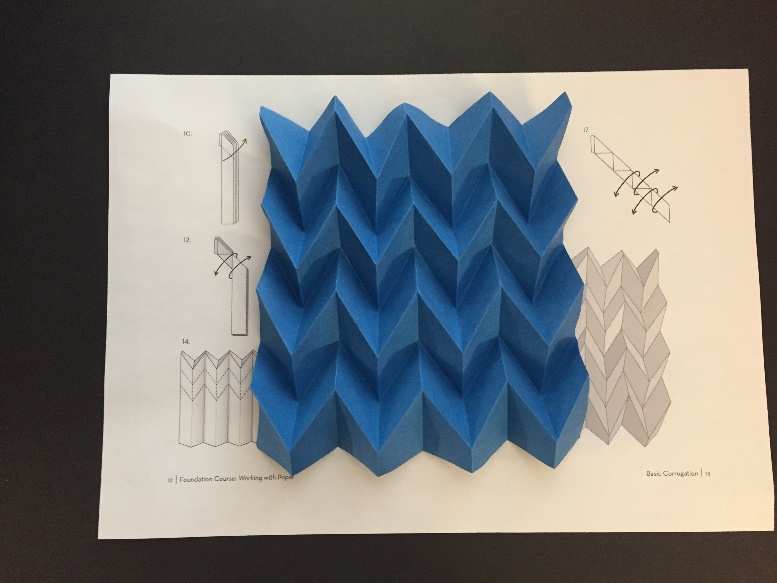 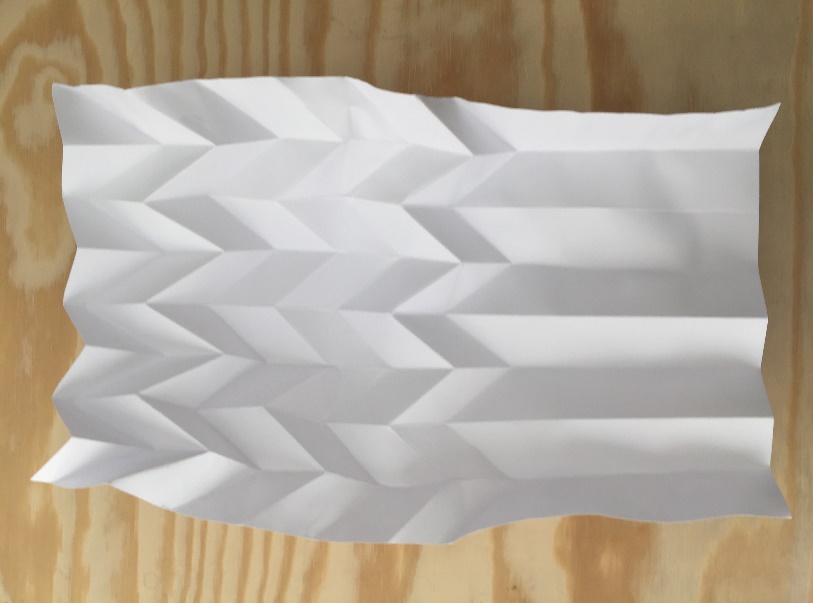 Stap 2Tussen de 2 papieren een stuk dunne synthetische stof leggen.Vervolgens het pakketje in elkaar vouwen en 5 minuten stomen met behulp van een stoomstrijkijzer.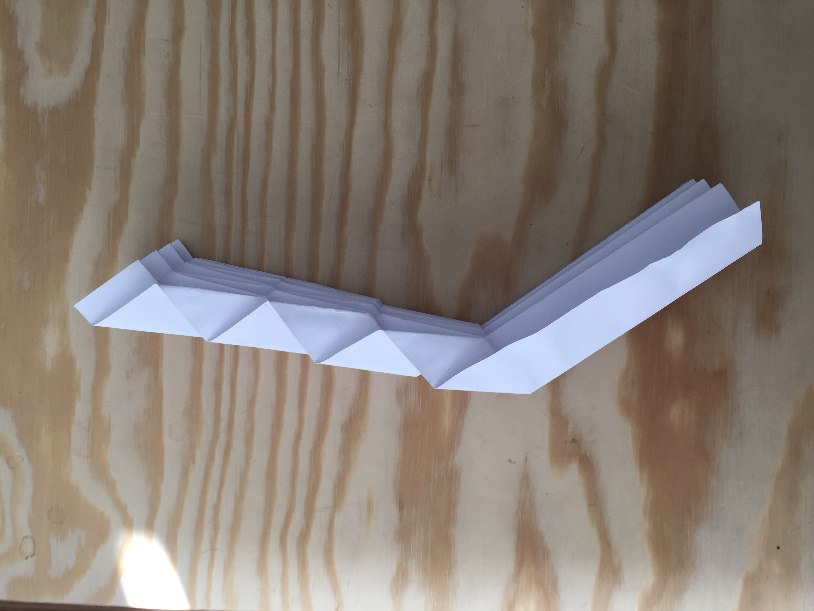 ResultaatStof met een blijvend plissé patroon.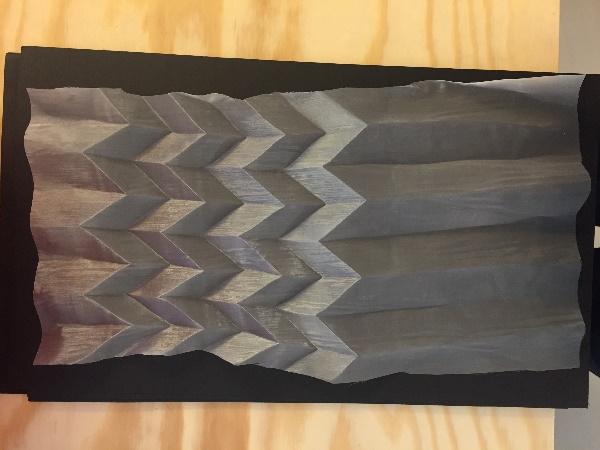 